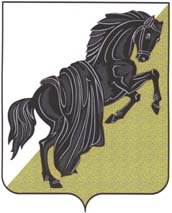 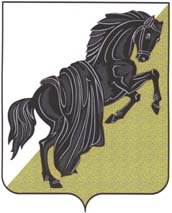 Собрание депутатовКаслинского муниципального районапятого  созываЧелябинской областиР Е Ш Е Н И Е от «28» февраля 2017 года  № 133					           г. КаслиО взаимодействии Собрания депутатовКаслинского муниципального района со средствами массовой информацииРассмотрев и обсудив вопрос о взаимодействии Собрания депутатов Каслинского муниципального района со средствами массовой информации, осуществляющих свою деятельность на территории Каслинского муниципального районаСобрание депутатов Каслинского муниципального района РЕШАЕТ:Отметить отсутствие: возможности размещения достоверной информации о деятельности Собрания депутатов Каслинского муниципального района (далее – Собрание депутатов) в средствах массовой информации, а именно в газете «Красное знамя» и МУП ГИЦ «Касли-Информ» (далее – СМИ);документального обоснования применения тарифов на размещение информации о деятельности Собрания депутатов Каслинского муниципального района в СМИ;возможности у большинства жителей Каслинского муниципального района знакомиться с информацией о деятельности Собрания депутатов посредством видеосюжетов МУП ГИЦ «Касли-Информ». Рекомендовать временно исполняющему полномочия главы Каслинского муниципального района Горобцу В.В. предоставить в Собрание депутатов заверенные копии следующих документов:Устав редакции газеты «Красное знамя» и Устав МУП ГИЦ «Касли-Информ», зарегистрированные в налоговом органе;учредительные документы  указанных выше организаций;документы, подтверждающие обоснованность применения тарифов на размещение информации в вышеперечисленных СМИ.Предложить Председателю Контрольно-счетной палаты Каслинского муниципального района Долгополовой О.В. провести  проверку финансово-хозяйственной деятельности МУП ГИЦ «Касли-Информ». Поручить Председателю Собрания депутатов Каслинского муниципального района:произвести необходимые расчеты финансовых затрат на создание печатного издания Собрания депутатов.рассмотреть возможность о регистрации официального сайта Собрания депутатов в качестве СМИ. Контроль за исполнением настоящего решения возложить на Председателя Собрания депутатов Лобашову Л.А. Председатель Собрания депутатов	Каслинского муниципального района					                 Л.А.Лобашова